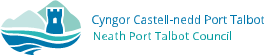 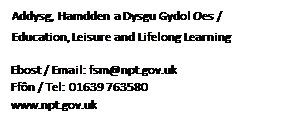 PARENT/CARER1 April 2020 Free School Meals EmergencyPayments Dear Parent/Carer,I am writing to you regarding the provision of free school meals during these unprecedented times. Currently meals are being provided through our Grab and Go system which is unlikely to be sustainable going forward. Neath Port County Borough Council has decided to issue bank transfer payments to parents of those pupils entitled to free school meals. The amount payable will be £19.50 per week for each eligible pupil, this does not include nursery pupils. The payment will be paid direct into your bank account. Please note that the Authority is unable to make payments into post office or credit union accounts. In order to receive payment, you will have to register at www.npt.gov.uk/fsmpayments providing your bank account details (bank account number, sort code and account name) and your child / children’s legal name and date of birth. Please note payment cannot be made to a third party. Payments will be issued every Monday until further notice. Page 1 of 2This method of payment will continue for the foreseeable future and will include payment over the Easter period. If the required information is returned promptly by Wednesday 8th April; payments will then commence on Tuesday 14th April and weekly thereafter every Monday from 20th April 2020.If you are unable to submit by the 8th April, submission of information must be made by the following Wednesday in order to action payment on the following Monday.If you are unable to register online you can do so by contacting 01639 686868 and the contact centre staff will register your details for you.

We emphasise strongly the need to provide your details as quickly as possible in order that we may release your payment.

Payment will be backdated to 6th April and the distribution of Grab and Go bags will cease on Friday, 3rd April. 

Should you have any queries please email fsm@npt.gov.uk 

Aled Evans

Cyfarwyddwr Addysg, Hamdden a Dysgu Gydol Oes, Cyngor Bwrdeistref Sirol Castell‑nedd Port Talbot.

Director of Education, Leisure and Lifelong Learning, Neath Port Talbot County Borough Council.

Page 2 of 2